ПОЛОЖЕНИЕ о Почетном знаке «За заслуги в образовании» 1. Почетным знаком "За заслуги в образовании" награждаются преподаватели и научные сотрудники, добившиеся больших успехов в учебной и научной работе, внесшие крупный вклад в развитие организаций кооперативного образования,  широко известные своими трудами, публикациями, деятельностью по развитию кооперативного образования и науки, работающие во входящих в систему образовательных организаций Центросоюза Российской Федерации, проработавшие в системе образовательных организаций Центросоюза Российской Федерации, как правило, не менее 10 лет.2. Награждение Почетным знаком "За заслуги в образовании" производится по решению председателя Совета Центросоюза Российской Федерации в соответствии с постановлением Президиума Совета Центросоюза Российской Федерации на основании ходатайства организаций кооперативного образования, входящих в систему Центросоюза Российской Федерации. Материалы для принятия соответствующего решения подготавливаются Управлением по работе с регионами Центросоюза Российской Федерации.  3.Вручение Почетного знака " За заслуги в образовании" производится Председателем Совета Центросоюза Российской Федерации, или по его поручению представителем Центросоюза Российской Федерации в федеральном округе, членом Совета Центросоюза Российской Федерации, руководителем (ректором) соответствующей образовательной организации кооперативного образования в торжественной обстановке и может быть приурочено к проведению к юбилейным датам работников, государственным праздникам, знаменательным датам организаций или празднованию Международного Дня кооперативов, отмечаемого ежегодно в первую субботу июля, и проведению других мероприятий при максимальном участии работников и учащихся (студентов) соответствующей образовательной организации кооперативного образования системы Центросоюза Российской Федерации.Кроме того, награждаемым Почетным знаком «За заслуги в образовании» вручается подарок (или денежная премия) за счет средств Центросоюза Российской Федерации.4. Организациям кооперативного образования системы Центросоюза Российской Федерации рекомендуется, при наличии собственных денежных средств, устанавливать ежемесячную надбавку к заработной плате, применять другие виды материального поощрения лиц, награжденных почетным знаком "За заслуги в образовании".5. В трудовой книжке награжденного производится запись о награждении Почетным знаком «За заслуги в образовании» с указанием номера и даты соответствующего постановления Президиума Совета Центросоюза Российской Федерации.6. Почетный знак "За заслуги в образовании" носится на левой стороне груди.7. Повторное награждение Почетным знаком "За заслуги в образовании" не производится.___________________ОПИСАНИЕ И РИСУНОКПочетного знака «За заслуги в образовании» Центросоюза Российской Федерации 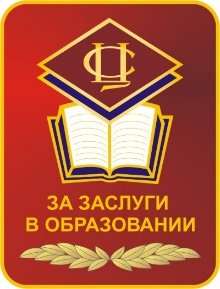 Наградной знак «За заслуги в образовании» представляет собой вертикально вытянутый прямоугольник с плавно закругленными углами. В верхней части знака по центру расположен ромб «ЦС». Под ним расположена раскрытая книга, как символ учения и знаний. Под книгой симметрично в две строки расположена надпись «За заслуги в образовании». Наградную направленность знака венчают две симметрично расположенные лавровые ветви. Основное поле знака покрыто красной прозрачной эмалью, книга покрыта белой и синей эмалями. Все контурные линии и надписи выполнены в золотистом цвете полированного металла. Размеры знака 25х33 мм. Материал латунь Л-63, эмали холодные офсетные, покрытие оптической смолой «Nicem» (Италия), крепление двойной цанговый зажим.ОПИСАНИЕ бланка удостоверения Почетному знаку «За заслуги в образовании» Центросоюза Российской Федерации Удостоверение к почетному знаку размером 70 х 140 мм из белого картона с текстурой «лен».На левой стороне разворота размещено изображение почетного знака. На правой стороне разворота располагается следующий текст:Приложение № 7к постановлению 146-го общего Собрания представителей потребительских обществ Российской Федерации от 22 апреля 2017 годаПриложение 1к Положению о Почетном знаке 
" За заслуги в образовании", утвержденном постановлением 146-го общего Собрания представителей потребительских обществ Российской Федерации от 22 апреля 2017 годаПриложение 2к Положению о Почетном знаке 
"За заслуги в образовании", утвержденном постановлением 146-го общего Собрания представителей потребительских обществ Российской Федерации от 22 апреля 2017 года(Фамилия)(Имя)(Отчество)Награжден (на) Почетным знаком «ЗА  ЗАСЛУГИ В ОБРАЗОВАНИИ»Постановление Президиума Совета Центросоюза Российской Федерацииот «____»_________20___г. №__________Председатель Совета Центросоюза России__________________Д.Л.ЗубовМ.П.